系 列 推 荐《千万不要让独角兽……》七册系列 NEVER LET A UNICORN SERIES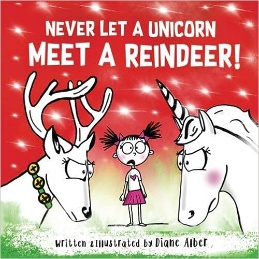 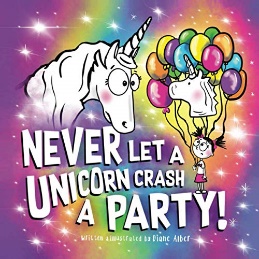 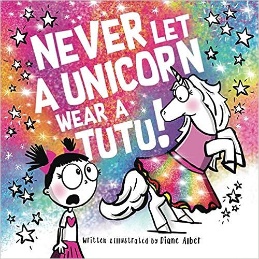 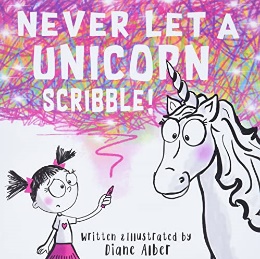 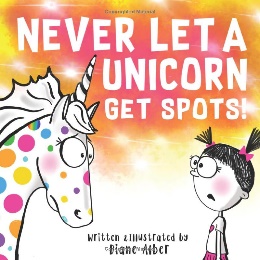 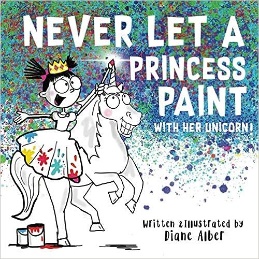 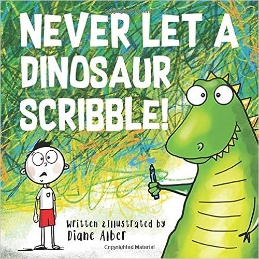 一点想象力，坚持不懈的个性，再加上一点创造力等同于一个充满魔法的神奇经历激发想象与同理心鼓励孩子自信创作的暖心小故事系列简介：《千万不要让独角兽……》是一个风趣幽默的系列，融入艺术原则、自我相信、性格特征、同理心和教育标准。该系列特别强调了想象力在孩子学习中的作用！该系列包括《千万不要让独角兽涂鸦！》等七本儿童绘本，每一本都巧妙地将故事与创造力和想象力的启迪结合，鼓励孩子积极创作，即便看起来不堪与一团糟的东西也有变为艺术品的潜力。2022年本书作者作品销量已超130万册！中文书名：《千万不要让独角兽涂鸦!》英文书名：NEVER LET A UNICORN SCRIBBLE!作    者：Diane Alber出 版 社：Diane Alber Art LLC代理公司：ANA页    数：32页出版时间：2019年2月代理地区：中国大陆、台湾审读资料：电子稿类    型：儿童绘本内容简介：独角兽可以在彩虹上奔跑，为什么不能涂鸦呢？这个故事讲的是一个小女孩总是听到“千万不要让独角兽乱涂鸦！”这句话。但她心里相信，人们只是不了解涂鸦能有多么美丽。她不断尝试教她的独角兽涂鸦，但很快就发现这比她预想的要困难得多。不过，她并没有放弃，而是发挥自己的想象力，想出了一个让独角兽涂鸦的聪明办法，起初看起来完全是一场灾难，但最后却真的变得神奇起来！如果您和您的孩子喜欢 I'm Not just a Scribble..., Splatter, Snippets, or Spots，那么是时候开始用《千万不要让独角兽涂鸦！》制作闪闪发光的涂鸦了！中文书名：《千万不要让公主和她的独角兽一起画画！》英文书名：NEVER LET A PRINCESS PAINT WITH HER UNICORN!作    者：Diane Alber出 版 社：Diane Alber Art LLC代理公司：ANA页    数：32页出版时间：2019年3月代理地区：中国大陆、台湾审读资料：电子稿类    型：儿童绘本内容简介：有时候，要想创造出华丽的杰作就少不了搞得一团糟！《千万不要让公主和她的独角兽一起画画！》这个有趣的故事向孩子们展示了不完美事物的美。在尝试艺术创作时，一团糟也能变成杰作！加入这个小女孩和她的独角兽的有趣绘画之旅吧，这将会是一次非常神奇的旅程！中文书名：《千万不要让独角兽长斑！》英文书名：NEVER LET A UNICORN GET SPOTS!作    者：Diane Alber出 版 社：Diane Alber Art LLC代理公司：ANA页    数：32页出版时间：2019年3月代理地区：中国大陆、台湾审读资料：电子稿类    型：儿童绘本内容简介：这是一个关于创造性地解决问题和坚持不懈的有趣故事！《千万不用让独角兽长斑！》讲述了一个小女孩有一天醒来，发现她的独角兽身上长满了斑点！起初，这些斑点似乎并无大碍，但后来却变成了可恶的打喷嚏斑点！她必须在这些斑点继续扩散之前尽快找到解决办法。她的第一次尝试失败了，但她没有放弃！最后，最神奇的事情发生了，斑点真的被治好了！中文书名：《千万不要让恐龙涂鸦！》英文书名：NEVER LET A DINOSAUR SCRIBBLE! 作    者：Diane Alber出 版 社：Diane Alber Art LLC代理公司：ANA页    数：32页出版时间：2019年4月代理地区：中国大陆、台湾审读资料：电子稿类    型：儿童绘本内容简介：千万不要让恐龙涂鸦！恐龙非常强壮有力，为什么它们不能涂鸦呢？这个故事讲的是一个小男孩一直听别人说：“千万不要让恐龙涂鸦！”但在他心里，他相信人们只是不了解涂鸦有多么美丽。他想，如果只给他一支蜡笔让他涂鸦，会发生什么呢？恐龙最终创造了太多的东西，带来了一系列新的问题。但是，恐龙凭借自己的想象力，创造出了最伟大的艺术！恐龙意识到，起初可能是一场灾难的东西，但最终会成为真正的杰作！中文书名：《千万不要让独角兽遇到驯鹿！》英文书名：NEVER LET A UNICORN MEET A REINDEER!作    者：Diane Alber出 版 社：Diane Alber Art LLC代理公司：ANA页    数：32页出版时间：2019年9月代理地区：中国大陆、台湾审读资料：电子稿类    型：儿童绘本内容简介：生日愿望：一个内心坚定的小女孩决定让圣诞老人的一只驯鹿来探望她，为她过生日。但有一个问题……现在正值盛夏……在夏天，她怎么才能找到圣诞老人呢？她的愿望实现了！她迫不及待地想把她的驯鹿介绍给她的独角兽，尽管圣诞老人特别叮嘱：“千万不要让独角兽遇到驯鹿……”独角兽和驯鹿面对面！她要如何让这两只驯鹿和睦相处呢？中文书名：《千万不要让独角兽破坏派对！》英文书名：NEVER LET A UNICORN CRASH A PARTY!作    者：Diane Alber出 版 社：Diane Alber Art LLC代理公司：ANA页    数：39页出版时间：2020年9月代理地区：中国大陆、台湾审读资料：电子稿类    型：儿童绘本内容简介：当一只独角兽以意想不到的方式破坏了一个派对，会发生什么呢？这本天马行空、充满想象力的绘本，鼓励了人们在事情的发展不尽如人意时，能看到积极的一面！中文书名：《千万不要让独角兽穿蓬蓬裙！》英文书名：NEVER LET A UNICORN WEAR A TUTU！作    者：Diane Alber出 版 社：Diane Alber Art LLC代理公司：ANA页    数：40页出版时间：2021年1月代理地区：中国大陆、台湾审读资料：电子稿类    型：儿童绘本内容简介：你见过独角兽穿蓬蓬裙吗？这个搞笑的故事讲的是一个小女孩无意中听到她的朋友说，千万不要让独角兽穿蓬蓬裙！不幸的是，她没有机会问为什么。现在，她为她的独角兽备了一个梦幻般的芭蕾舞裙，但她却不知道该怎么办！ 读者评价：这是一本插图精美、寓意深刻的图画书。在课堂教学中，它将为移情、赋权、接纳、自我价值等课程锦上添花。它还能为孩子和家长带来美妙的阅读体验，让大人和孩子都了解积极成长心态的力量。——亚马逊读者（Never Let a Unicorn Scribble!）我们喜欢黛安·阿尔伯写的所有书，这本书也非常棒。我喜欢这本书创造性地将细菌、关爱他人和艺术创作的治愈性质结合在一起，与我的孩子们分享。创造斑点艺术很有趣，《千万不要让独角兽长斑！》很可爱！我还很欣赏书末添加的学习建议！非常适合我们的家庭教育！——Scissors & Glue（Never Let a Unicorn Get Spots!）我很喜欢这本书。插图很可爱，故事也超级可爱。非常适合那些有丰富想象力和幽默感的孩子。我喜欢这本书和其他很多书一样，将艺术融入故事中。我希望这套书能再出一本！——亚马逊读者（Never Let a Unicorn Crash A Party!）您有孩子或孙子吗？这本书最适合让他们阅读。事实上，如果他们喜欢大笑和独角兽，这套书是大多数小读者的必备读物。我 9 岁的孩子有阅读障碍，在阅读方面很吃力，但她已经背下了这套书的所有其他书，所以我给了她这本书。她读给我听！这是她第一次读给我听，而不是我读给她听。骄傲！她说每个人都应该拥有独角兽系列，并请我转告其他读者，千万不要涂画任何独角兽，只需礼貌地请它们和你一起阅读。——亚马逊读者（Never Let a Unicorn Meet A Reindeer!）我 3 岁的女儿非常喜欢这本书。周末，她让我们给她读了四遍，然后我们看到她模仿我们给她的洋娃娃和毛绒玩具读这本书，十分好笑。——亚马逊读者（Never Let a Unicorn Wear a Tutu!）内文插图：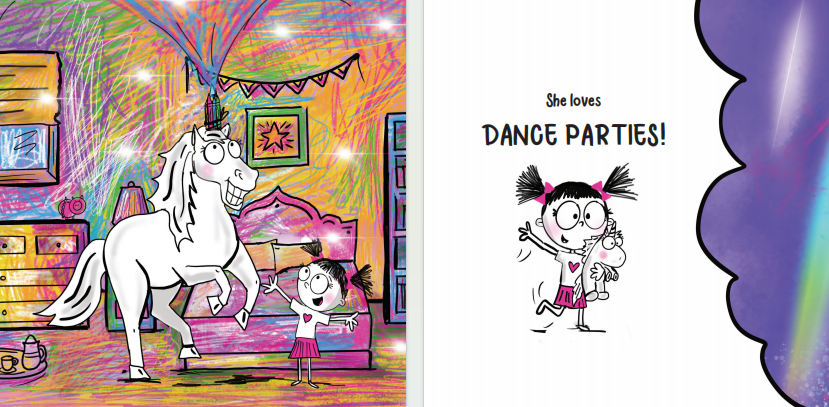 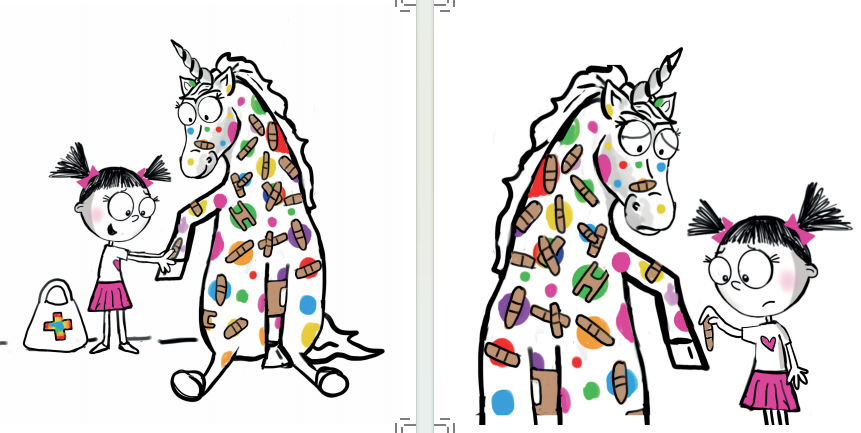 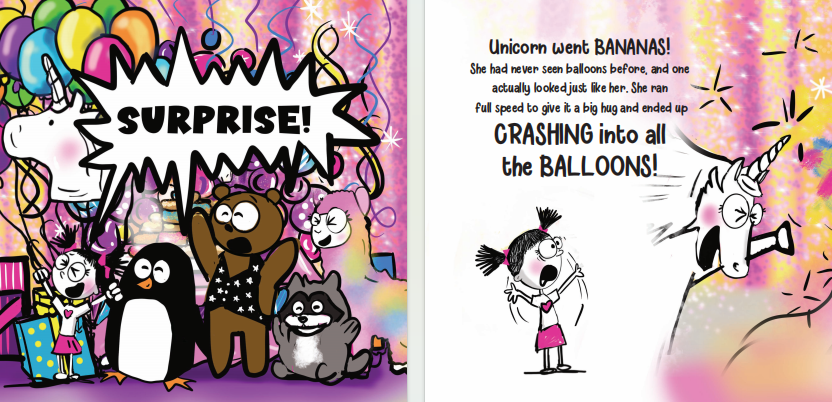 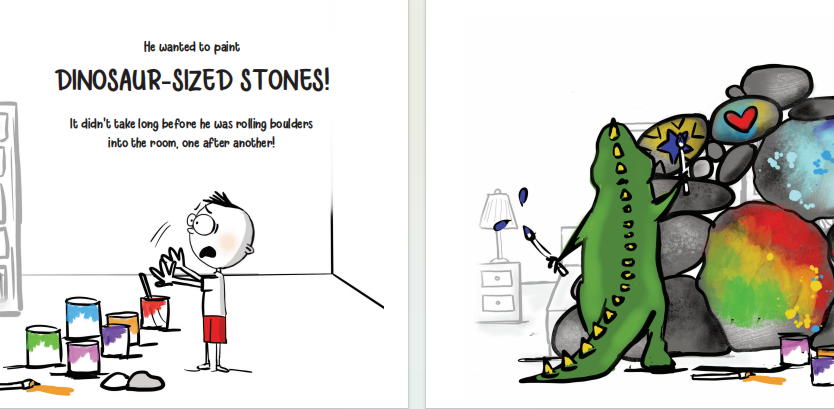 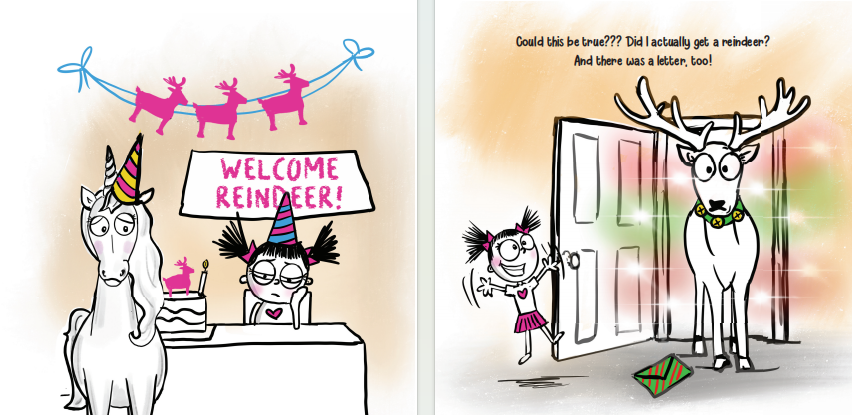 作者简介：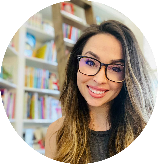 戴安·阿尔伯（Diane Alber） 从两岁时拿起她的第一支蜡笔开始，就对艺术充满了热情，这也激励着她后来获得了亚利桑那州立大学的美术学士学位。她是一位妻子，也是两个热爱书籍、充满活力的孩子的母亲。她之所以受到启发开始创作图书并为其绘制插图，是因为她发现亟需一本能够激发儿童艺术和创造力的书。她还希望这本书能鼓励父母为孩子的艺术作品感到骄傲，无论作品看起来如何！感谢您的阅读！请将反馈信息发至：版权负责人Email：Rights@nurnberg.com.cn 安德鲁·纳伯格联合国际有限公司北京代表处北京市海淀区中关村大街在地图中查看甲59号中国人民大学文化大厦1705室, 邮编：100872电话：010-82504106,   传真：010-82504200公司网址：http://www.nurnberg.com.cn 书目下载：http://www.nurnberg.com.cn/booklist_zh/list.aspx书讯浏览：http://www.nurnberg.com.cn/book/book.aspx视频推荐：http://www.nurnberg.com.cn/video/video.aspx豆瓣小站：http://site.douban.com/110577/新浪微博：安德鲁纳伯格公司的微博_微博 (weibo.com)微信订阅号：ANABJ2002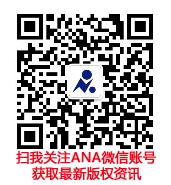 